PRIJAVA/ZAHTJEV ZA DODJELU POTPOREZA RAZVOJ PODUZETNIČKIH KOMPETENCIJA(obrazac MSP-PRPK / 2018)OPĆI PODACI O PODNOSITELJU ZAHTJEVAUSAVRŠAVANJAPrijavi  prilažem:1. Presliku Obrtnice ili Rješenja o upisu u obrtni registar, a pravne osobe presliku Rješenja o upisu u sudski registar 2. Potvrdu porezne uprave o nepostojanju duga prema državnom proračunu3. Obostranu presliku: osobne iskaznice ili potvrdu o prebivalištu4. Presliku žiro računa s pripadajućim IBAN brojem5. Preslike računa/ugovora i dr. za osposobljavanje/ certificiranje s jediničnim cijenama  i opisom programa za  zadržavanje ili povećavanje kvalitete usluga izdana od ovlaštene institucije ili organizatora (minimalni podaci koji trebaju biti vidljivi: o kojem usavršavanju se radi, tko je izdao račun ili ugovorne strane ako se radi o ugovoru, na koga glasi račun i koliko osoba je bilo na usavršavanju, cijena usluge,vrijeme izvršene usluge/datum računa)6. Dokaz o plaćanju usavršavanja/osposobljavanja7. Izjava o poreznoj obvezi8. Izjavu da nema nepodmirenih dugovanja prema zaposlenicima9. Izjava o korištenim potporama male vrijednosti10. Izjava prijavitelja o nepostojanju dvostrukog financiranjaIspunio i za točnost podataka pod materijalnom i kaznenom odgovornošću odgovara:Ime i prezime: ________________________Potpis : _______________________Mjesto i datum:_____________________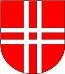 GRAD NOVSKAUpravni odjel za gospodarstvo, poljoprivredu, komunalni sustav i prostorno uređenjeTrg dr. Franje Tuđmana 2, 44 330 Novskatel: 691 527, fax: 691 518, www.novska.hr1.1. Naziv obrta / tvrtke  VlasnikBroj zaposlenih 33na313131.12.2015.Planirani broj novozaposlenih:Planirani broj novozaposlenih:Planirani broj novozaposlenih:Planirani broj novozaposlenih:Planirani broj novozaposlenih:Planirani broj novozaposlenih:Planirani broj novozaposlenih:Planirani broj novozaposlenih:Planirani broj novozaposlenih:1.2. Adresa sjedište obrta / tvrtke  :Mjesto, ulica i broj:Mjesto, ulica i broj:Mjesto, ulica i broj:Mjesto, ulica i broj:Mjesto, ulica i broj:Mjesto, ulica i broj:Mjesto, ulica i broj:Mjesto, ulica i broj:Mjesto, ulica i broj:Mjesto, ulica i broj:Mjesto, ulica i broj:Mjesto, ulica i broj:Mjesto, ulica i broj:Mjesto, ulica i broj:Mjesto, ulica i broj:Mjesto, ulica i broj:Mjesto, ulica i broj:Mjesto, ulica i broj:Mjesto, ulica i broj:Mjesto, ulica i broj:Mjesto, ulica i broj:Mjesto, ulica i broj:Mjesto, ulica i broj:Mjesto, ulica i broj:Mjesto, ulica i broj:Mjesto, ulica i broj:1.2. Adresa sjedište obrta / tvrtke  :Poštanski broj i mjesto:Poštanski broj i mjesto:Poštanski broj i mjesto:Poštanski broj i mjesto:Poštanski broj i mjesto:Poštanski broj i mjesto:Poštanski broj i mjesto:Poštanski broj i mjesto:Poštanski broj i mjesto:Poštanski broj i mjesto:Poštanski broj i mjesto:Poštanski broj i mjesto:Poštanski broj i mjesto:Poštanski broj i mjesto:Poštanski broj i mjesto:Poštanski broj i mjesto:Poštanski broj i mjesto:Poštanski broj i mjesto:Poštanski broj i mjesto:Poštanski broj i mjesto:Poštanski broj i mjesto:Poštanski broj i mjesto:Poštanski broj i mjesto:Poštanski broj i mjesto:Poštanski broj i mjesto:Poštanski broj i mjesto:1.2. Adresa sjedište obrta / tvrtke  :Grad / Općina:Grad / Općina:Grad / Općina:Grad / Općina:Grad / Općina:Grad / Općina:Grad / Općina:Grad / Općina:Grad / Općina:Grad / Općina:Grad / Općina:Grad / Općina:Grad / Općina:Grad / Općina:Grad / Općina:Grad / Općina:Grad / Općina:Grad / Općina:Grad / Općina:Grad / Općina:Grad / Općina:Grad / Općina:Grad / Općina:Grad / Općina:Grad / Općina:Grad / Općina:1.2. Adresa sjedište obrta / tvrtke  :Telefon / mob:Telefon / mob:Telefon / mob:Telefon / mob:Telefon / mob:Telefon / mob:Telefon / mob:Telefon / mob:Telefon / mob:Telefon / mob:Telefon / mob:Telefon / mob:Telefon / mob:Telefon / mob:Telefon / mob:Telefon / mob:Telefon / mob:Telefon / mob:Telefon / mob:Telefon / mob:Telefon / mob:Telefon / mob:Telefon / mob:Telefon / mob:Telefon / mob:Telefon / mob:1.2. Adresa sjedište obrta / tvrtke  :E - pošta:E - pošta:E - pošta:E - pošta:E - pošta:E - pošta:E - pošta:E - pošta:E - pošta:E - pošta:E - pošta:E - pošta:E - pošta:E - pošta:E - pošta:E - pošta:E - pošta:E - pošta:E - pošta:E - pošta:E - pošta:E - pošta:E - pošta:E - pošta:E - pošta:E - pošta:1.3. Upisan je u Obrtni registar (MBO):1.3. Upisan je u Obrtni registar (MBO):1.3. Upisan je u Obrtni registar (MBO):1.3. Upisan je u Obrtni registar (MBO):1.3. Upisan je u Obrtni registar (MBO):1.3. Upisan je u Obrtni registar (MBO):1.3. Upisan je u Obrtni registar (MBO):1.3. Upisan je u Obrtni registar (MBO):1.3. Upisan je u Obrtni registar (MBO):1.4. OIB1.4. OIB1.4. OIB1.4. OIB1.4. OIB1.4. OIB1.4. OIB1.4. OIB1.4. OIB1.4. OIB1.4. OIB1.4. OIB1.4. OIB1.4. OIB1.4. OIB1.4. OIB1.4. OIB1.4. OIB1.5. Naziv banke:1.5. Naziv banke:1.5. Naziv banke:1.5. Naziv banke:1.5. Naziv banke:1.5. Naziv banke:1.5. Naziv banke:1.5. Naziv banke:1.5. Naziv banke:1.5. Naziv banke:1.5. Naziv banke:1.5. Naziv banke:1.5. Naziv banke:1.5. Naziv banke:1.5. Naziv banke:1.5. Naziv banke:1.5. Naziv banke:1.5. Naziv banke:1.5. Naziv banke:1.5. Naziv banke:1.5. Naziv banke:1.5. Naziv banke:1.5. Naziv banke:1.5. Naziv banke:1.5. Naziv banke:1.5. Naziv banke:1.5. Naziv banke:1.6. IBANHR1.7. Vrsta djelatnosti (djelatnost prema NKD 2007) NAZIV USAVRŠAVANJA / CERTIFIKATA IZNOS U HRK ( bez PDV)IZNOS U HRK( s PDV)UKUPNO